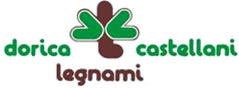 Politica aziendaleLa DORICA LEGNAMI CASTELLANI nell'ambito del contesto di riferimento in cui opera e delle proprie attività di erogazione di servizi e di: Progettazione, produzione e posa in opera di strutture in legno, anche su specifica del cliente, per edifici civili ed industriali - commercializzazione di legname, materiale per il fai da te, materiali edili e ferramenta ha stabilito la seguente politica aziendale.Premesso che la DORICA LEGNAMI CASTELLANI:- è pienamente consapevole che una responsabile strategia economica, rivolta alle problematiche ambientali derivanti dalle proprie attività, risulta essere essenziale per il proprio successo e per quello dei propri Clienti;- è convinzione dell’azienda pensare che il miglioramento continuo delle proprie performanceambientali conduce a significativi vantaggi commerciali ed economici, soddisfacendo nello stesso tempo, le attese di miglioramento ambientale relativo al contesto territoriale in cui l’Azienda opera.La DORICA LEGNAMI CASTELLANI si impegna a perseguire una politica di continuo miglioramento delle proprie performance ambientali, minimizzando, ove tecnicamente possibile ed economicamente sostenibile, ogni impatto negativo delle sue attività verso l’ambiente.Secondo la Politica Qualità la DORICA LEGNAMI CASTELLANI, tenendo conto delle esigenze e delle aspettative del Cliente, intende operare nel rispetto dei livelli di servizio richiesti, prestando la massima attenzione ai prodotti forniti e puntando al contenimento della spesa ed all’ottimizzazione delle risorse, sia per il Cliente che per se stessa. Intende migliorare i propri processi puntando all’efficienza, grazie anche all’introduzione di sempre più innovative prassi di lavoro e strumenti operativi.ObiettiviLa Direzione ritiene che sia possibile portare a termine la mission aziendale previa individuazione e raggiungimento di obiettivi di miglioramento misurabili e coerenti con l’organizzazione, quali: rispettare pienamente le Direttive di settore e le leggi vigenti (compliance); controllare i processi aziendali, al fine di individuare soluzioni che consentano di ridurre o contenere i costi di gestione e, allo stesso tempo, aumentino il livello di conformità delle lavorazioni eseguite (controllo di gestione); conoscere i pericoli e lavorare in massima sicurezza, sia all’interno che all’esterno dell’azienda (safety); consolidare i rapporti con i clienti, sia acquisiti che nuovi, attraverso la cura e la tempestività degli interventi di assistenza tecnica (customer care); verificare periodicamente il rispetto dello standard di qualità aziendale (auditing).StrategiaLa strategia individuata per il raggiungimento degli obiettivi in precedenza indicati poggia sull’implementazione e sull’efficacia del Sistema di Gestione per la Qualità adottando un approccio basato sull’individuazione, analisi e trattamento del rischio - in riferimento al contesto in cui opera l’organizzazione ed alla norma ISO 9001:2015 - e su regole e prassi stabilite e concordate con tutta l’organizzazione, formalizzate in appositi documenti e procedure che devono guidare il personale nello svolgimento delle attività quotidiane.In particolare, tutto il personale è chiamato a: guidare i propri collaboratori con il buon esempio e con il coinvolgimento, nel rispetto delle regole fissate all’interno del Sistema;Osservare operativamente il piano di trattamento dei rischi e delle opportunità, rispettando le tempistiche attese; raggiungere gli obiettivi di Qualità fissati per la sua area di competenza; lavorare solo dopo aver compreso tutti i rischi potenziali ed indossato le necessarie protezioni; combattere ed eliminare le inefficienze, proponendo azioni per il miglioramento dei processi; accrescere le proprie conoscenze ed arricchire il proprio bagaglio culturale, nel rispetto delle diversità (di opinione, di cultura, di lingua, di religione, di pelle).La scelta di certificare il proprio sistema di lavoro è dettata non solo dal mercato, ma soprattutto dalla convinzione che, perseguendo la qualità, sia possibile giungere al successo duraturo nel tempo; a tutti sono richiesti coinvolgimento, collaborazione e disponibilità.La Direzione, con il supporto dello Staff Qualità, è responsabile del mantenimento e del miglioramento del Sistema di Gestione implementato, compreso il riesame periodico di codesta Politica. La Politica Ambientale di DORICA LEGNAMI CASTELLANI è volta a:assicurare che le proprie attività siano svolte in conformità con le vigenti disposizioni di legge e con eventuali codici di pratica sottoscritti;mettere in atto e mantenere attivo nel tempo un efficace Sistema di Gestione Ambientale secondo i requisiti della Norma UNI EN ISO 14001;attuare ogni sforzo in termini organizzativi, operativi e tecnologici per prevenire l’inquinamento, dell’acqua, dell’aria e del suolo.minimizzare il consumo di energia e di acqua e la produzione dei rifiuti, favorendone il recupero ove possibile;definire obiettivi e traguardi ambientali, da integrare con la gestione operativa delle sedi, dei cantieri e con i programmi di sviluppo aziendali;assicurare che la presente politica ambientale e il sistema di gestione ambientale predisposto siano attuati e mantenuti a tutti i livelli dell’organizzazione e che siano sostenuti da attività di formazione e addestramento;assicurare che il presente documento sia disponibile verso il pubblico.In particolare la DORICA LEGNAMI CASTELLANI si propone di:consolidare, mantenere attivo e rendere sistematico il Sistema di Gestione Ambientale al fine di assicurare il rispetto delle prescrizioni legali e non applicabili ai suoi processi e servizipianificare rigorosamente i propri obiettivi ambientali e i relativi traguardi, mettere in atto i relativi programmi, controllare con continuità l'andamento di tali programmi, mettendo in atto, ove necessario, le opportune azioni correttiveavere una gestione controllata ed organizzata dei rifiuti, favorendo recupero e riciclo ottimizzare l’uso di risorse e materie primeindividuare e controllare sistematicamente gli impatti ambientali associati a traffico veicolare indotto, scarichi idrici ed in generale agli aspetti ambientali applicabili alla commessapromuovere il coinvolgimento e, secondo necessità, la formazione dei propri collaboratori in materia ambientalevalutare gli aspetti ambientali significativi dei beni e dei servizi utilizzati dall'organizzazione, e comunicare ai fornitori i requisiti di loro pertinenzaidentificare gli eventuali effetti di disturbo delle attività di commessa sull’ambiente al fine di rimuoverne le causemantenere rapporti aperti e costruttivi con gli organismi della Pubblica Amministrazione, con le comunità in cui l’azienda opera, nonché con le associazioni, i gruppi e gli individui che abbiano un interesse legittimo nelle prestazioni ambientali della Societàintrodurre appropriate metodologie di controllo e di audit del proprio sistema di gestione ambientalesviluppare, mettere in atto, rivedere e migliorare il proprio sistema di gestione ambientale          ANCONA li, 4/03/2021 						   La Direzione